3GPP TSG-RAN WG4 Meeting #94-e	R4-20xxxxxElectronic Meeting, Feb.24th – Mar.6th 2020Agenda item:			8.14.1.3, 8.14.1.4, 8.14.1.7Source:	Moderator (Qualcomm Incorporated)Title:	Email discussion for RAN4#94e_#22_NR_RF_FR2_req_enh_Part_3Document for:	InformationIntroductionScope of this email discussion is listed in Table 1. In this meeting following open issues will be discussedSub-topic 1: Intra-band cont DL CA for aggregated BW larger than 1400 MHz1.1 Do we define new contiguous BW classes or remove from WIDSub-topic 2: Intra-band non-cont DL CA for aggregated BW larger than 1400 MHz 	2.1 Type of DL-only spectrum	2.2 EIS relaxation	2.3 Radiative sensitivity degradation mechanismsTP to TR, CRs, other proposals can be addressed after convergence on aboveSub-topic 3: Inter-band DL CA	3.1 Quantifying spherical coverage 3.2 L+L topics: PSD difference, Relaxation framework, Beam management	3.3 L+H topics: PSD difference, Relaxation framework	3.4 Formalizing L+L/L+H split	3.5 Testing considerationsTP to TR, CRs, other proposals can be addressed after convergence on aboveList of candidate target of email discussion for 1st round and 2nd round 1st round: Topics listed above with numbers (x.x)2nd round: TBATopic #1: Intra-band contiguous DL CA for aggregated BW larger than 1400 MHzMain technical topic overview. The structure can be done based on sub-agenda basis. Companies’ contributions summaryOpen issues summaryBefore e-Meeting, moderators shall summarize list of open issues, candidate options and possible WF (if applicable) based on companies’ contributions.Sub-topic 1-1: Intra-band DL CA for aggregated BW larger than 1400 MHzIssue 1-1.1: RAN4 to determine if new contiguous BW classes must be definedProposal 1: RAN4 to consider the following two options on handling the objective of defining UE RF requirements for intra-band contiguous DL CA for aggregated channel bandwidth larger than 1200 MHz in FR2 RF requirement enhancement work item.Option 1: Remove this objective in the work item.Option 2: define new CA bandwidth classes for aggregated channel BW > 1200 MHz              Recommended WFTBACompanies views’ collection for 1st round Open issues Summary for 1st round Open issues Moderator tries to summarize discussion status for 1st round, list all the identified open issues and tentative agreements or candidate options and suggestion for 2nd round i.e. WF assignment.Recommendations on WF/LS assignment Discussion on 2nd round (if applicable)Summary on 2nd round (if applicable)Moderator tries to summarize discussion status for 2nd round and provided recommendation on CRs/TPs/WFs/LSs Status update suggestion Topic #2: Intra-band non-contiguous DL CA for aggregated BW larger than 1400 MHzMain technical topic overview. The structure can be done based on sub-agenda basis. Companies’ contributions summaryOpen issues summaryBefore e-Meeting, moderators shall summarize list of open issues, candidate options and possible WF (if applicable) based on companies’ contributions.Sub-topic 2-1: DL-only spectrum type supported by UEIssue 2.1-1: Current Proposals  (for reference only: some proposals are inconsistent with WF [1])Option 1: contiguous, extends on one side relative to bidirectional spectrum Option 2: split (2-sided), extends equally on both sides (half on each side) relative to bidirectional spectrumOption 3: split (2-sided), no restriction on how DL-only spectrum is arranged on either side of bidirectional spectrumRecommended WF: Please limit discussion to DL-only spectrum options outlined in WF [1]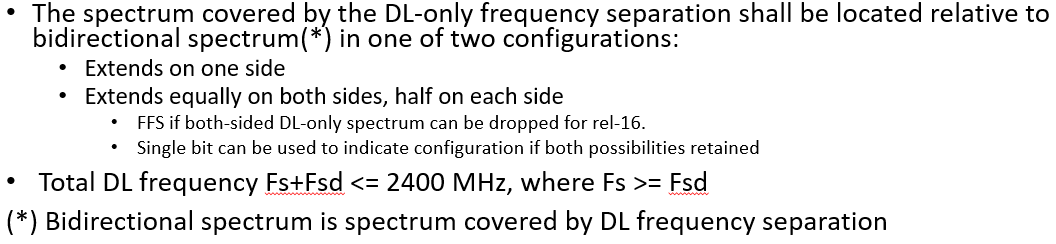 Sub-topic 2-1: the EIS relaxation ΔRIBIssue 2.2-1: Breaks in frequency for row definitionProposalsOption 1: Option 2: Issue 2.2-2: Relaxation dB valuesProposalsOption 1: 1 dB for > 1400 MHzOption 2: TBDSub-topic 2-3: Relaxation for Beam squintIssue 2.3-1: Should RAN4 discuss how to incorporate EIS/ REFSENS degradation due to beam squintProposalsOption 1: YesOption 2: NoCompanies views’ collection for 1st round Open issues  Summary for 1st round Open issues Moderator tries to summarize discussion status for 1st round, list all the identified open issues and tentative agreements or candidate options and suggestion for 2nd round i.e. WF assignment.Suggestion on WF/LS assignment Discussion on 2nd round (if applicable)Summary on 2nd round (if applicable)Moderator tries to summarize discussion status for 2nd round and provided recommendation on CRs/TPs/WFs/LSs Status update suggestion Topic #3: Inter-band DL CAMain technical topic overview. The structure can be done based on sub-agenda basis. Companies’ contributions summaryOpen issues summaryBefore e-Meeting, moderators shall summarize list of open issues, candidate options and possible WF (if applicable) based on companies’ contributions.Sub-topic 3-1: Quantifying spherical coverage for inter-band CAIssue 3.1-1: ProposalsOption 1: spherical coverage for each band determined separately and common coverage area established. (see R4-2000116 for detail)Option 2: common CDF shall be used for L+L, common CDF shall not be used for L+HRecommended WF: Please limit discussion to options outlined in WF [2]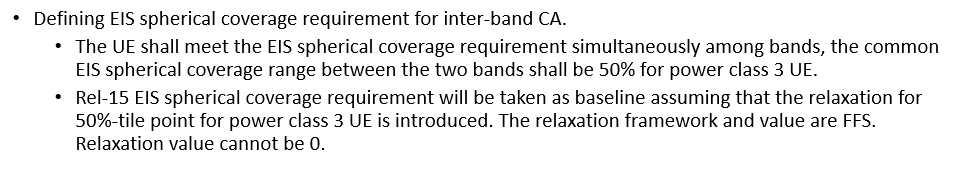 Sub-topic 3-2: LB + LB, HB + HB inter-band CAIssue 3.2-1: PSD difference as a capabilityProposal: UE capability to distinguish UE’s capability of handling PSD differenceOption 1: YesOption 2: NoIssue 3.2-2: PSD differenceProposalsOption 1: ≥ 25 dB,   30 dB Option 2: 6.5 dBOption 3: 0 dB Issue 3.2-3: EIS Relaxation FrameworkProposalsOption 1: single band + MBR+ inter-band DL CA relaxation factorOption 2: single band + inter-band DL CA relaxation factorOption 3: otherIssue 3.2-4: Beam managementProposalsOption 1: Common Beam ManagementOption 2: Separate beam managementSub-topic 3-3: LB + HB inter-band CAIssue 3.3-1: PSD difference as a capabilityProposal: UE capability to distinguish UE’s capability of handling PSD differenceOption 1: YesOption 2: NoIssue 3.3-2: PSD differenceProposalsOption 1: ≥ 25 dB,   30 dBOption 2: 6.5 dBIssue 3.3-3: EIS Relaxation FrameworkProposalsOption 1: single band + MBR + inter-band DL CA relaxation factorOption 2: single band + inter-band DL CA relaxation factorOption 3: OtherSub-topic 3-4: Split item in WID to separate L+H from L+L/H+H Issue 3.4-1: ProposalsOption 1: Treat L+H separately from L+L (or H+H)Option 2: treat all FR2 inter-band CA as one categorySub-topic 3-5: testing considerations for inter-band CAIssue 3.5-1: Allow a flexibility of using offset antennas in the FR2 test configuration for inter-band/ blocking measurements and assume it as a system with single AoA.ProposalsOption 1: yesOption 2: noIssue 3.5-2: Allow a use of additional offset antennas for measurement of FR2 RF TRx requirements even with one AoA measurement condition. FFS if there is any needs of additional measurement uncertainty caused by the offset antennas.ProposalsOption 1: yesOption 2: noCompanies views’ collection for 1st round Open issues Summary for 1st round Open issues Moderator tries to summarize discussion status for 1st round, list all the identified open issues and tentative agreements or candidate options and suggestion for 2nd round i.e. WF assignment.Suggestion on WF/LS assignment Discussion on 2nd round (if applicable)Summary on 2nd round (if applicable)Moderator tries to summarize discussion status for 2nd round and provided recommendation on CRs/TPs/WFs/LSs Status update suggestion References[1] R4-1916021, “WF on intra-band NC DL CA”, Qualcomm, RAN4#93, Reno, NV, USA[2] R4-1916024, “WF on FR2 inter-band DL CA”, Nokia, RAN4 #93, Reno, NV, USA #Email titleWITopic areasAI22RAN4#94e_#22_NR_RF_FR2_req_enh_Part_3R16 NR FR2 RFIntra-band cont DL CA for aggregated BW larger than 1400 MHzIntra-band non-cont DL CA for aggregated BW larger than 1400 MHzInter-band DL CA 8.14.1.3, 8.14.1.4, 8.14.1.7T-doc numberTitleCompanyProposals / ObservationsR4-2000756FR2 CA bandwidth classes for aggregated channel BW > 1200 MHzMediaTek Inc.Proposal 1: RAN4 to consider the following two options on handling the objective of defining UE RF requirements for intra-band contiguous DL CA for aggregated channel bandwidth larger than 1200 MHz in FR2 RF requirement enhancement work item.Option 1: Remove this objective in the work item.Option 2: At least define CA bandwidth classes for aggregated channel BW > 1200 MHz and allow the completion of the work item without any real CA combination proposed in these CA bandwidth classes.              Observation 1: Compared to LTE, it is less straightforward to comprehend the relation between the CA bandwidth class notations and the number of component carriers in NR due to the multiple fallback groups, especially for FR2.  Observation 2: The approach of introducing new CA bandwidth classes as shown in Table 2-2 would make the relation between the CA bandwidth class notations and the number of component carriers in each fallback group even less straightforward to comprehend than the Rel-15 CA bandwidth class definition.      Proposal 2: If RAN4 adopts option2 in proposal 1, it is proposed to only introduce new CA bandwidth classes in fallback group “1” for aggregated channel bandwidth up to 2400 MHz as highlighted in Table 2-3 for Rel-16.IssueCompany CommentsIssue 1-1.1: RAN4 to determine if new contiguous BW classes must be definedIssue 1-1.1: RAN4 to determine if new contiguous BW classes must be definedStatus summary Sub-topic#1Tentative agreements:Candidate options:Recommendations for 2nd round:WF/LS t-doc Title Assigned Company,WF or LS lead#1CR/TP/LS/WF numberT-doc  Status update recommendation  XXXBased on 2nd round of comments collection, moderator can recommend the next steps such as “agreeable”, “to be revised”T-doc numberCompanyProposals / ObservationsR4-2000013Remaining issues with the FR2 frequency separation classApple Inc.Proposal 1:	RAN4 to introduce Fsd according to Alt 1 in the WF from RAN4 #93, such that the spectrum covered by the DL-only frequency separation shall be extended equally on both sides (half on each side) relative to bidirectional spectrum.Proposal 2:	RAN4 should discuss whether an additional restriction on CC allocation according to Case 3 is needed.Proposal 3:	Assuming RAN4 can finalize the open issues related to the signaling aspects for DL-only frequency spectrum, a CR is needed to merge the technically endorsed content from RAN4 #93 with the additional agreements.R4-2000014CR to 38.101-2 on FR2 frequency separation class enhancementApple Inc.R4-2000015Views on FR2 DL intra-band CA REFSENSApple Inc.Observation 1:	The wider bandwidth will lower the Q-factor, which will increase the noise figure of the receiver. Consequentially the increase of the NF will affect directly the receiver reference sensitivity.Proposal 1:	Define 1.0 dB for the EIS relaxation ΔRIB for a cumulative aggregated channel BW from 1400 MHZ to 2400 MHz in intra-band non-contiguous CA reference sensitivity requirement.R4-2000207FR2 DL Intra-band CA BW Enhancement Feature ParametersQualcomm IncorporatedObservation 1: It is not clear if the network benefits from a UE with split DL-only spectrum coverageObservation 2: A UE with contiguous DL-only spectrum leaves no gaps in UL coverage.Proposal 1: DL-only spectrum shall be restricted to a single contiguous spectrum.Proposal 2: (Definition) ‘DL-only spectrum’ is the width of contiguous UE frequency spectrum available to the network to configure a DL CC but not an UL CC, in addition to and adjoining the DL spectrum capability declared via ‘DL frequency separation class’ signalling. Proposal 3: Send LS to RAN2 to inform them of definition of new per-band capability parameter ‘DL-only Spectrum Class’ describing the UE’s enhanced DL intra-band CA BW.                          R4-2000208TP to TR38.831: FR2 UE architectures for DL Intra-band CA BW EnhancementQualcomm IncorporatedR4-2000209LS on FR2 DL Intra-band CA BW Enhancement Feature ParametersQualcomm IncorporatedR4-2000210FR2 enhanced DL BW definitionsQualcomm IncorporatedObservation 1: In Rel-15 UEs, a UE’s bidirectional spectrum capability was captured by its DL frequency separation class declaration. Proposal 1: (Definition) ‘DL frequency separation’ is the frequency span between lower edge of lowest component carrier and upper edge of highest component carrier in DL CA configuration, limited by the DL frequency separation class declaration.Proposal 2: (Definition) ‘DL-only spectrum’ is the width of UE frequency spectrum available to the network to configure a DL CC but not an UL CC, in addition to and adjoining the DL spectrum capability declared via ‘DL frequency separation class’ signalling. R4-2000211Draft CR to 38.101-2: DL CA BW Enhancement for Rel-16Qualcomm IncorporatedR4-2000759On FR2 DL intra-band CA cumulative aggregated BW enhancementMediaTek Inc.Observation 1: For DL-only frequency separation class (Fsd) where the extended separation can only be equally added to both sides of the UL/DL common coverage range, the usage scenario is quite restricted and the architecture is less likely be practically implemented. Observation 2: The receiver chain dependent frequency separation signalling would not really benefit UE implementation nor the network scheduling to optimize the spectrum utilization. Proposal 1: For DL intra-band CA cumulative aggregated BW enhancement, adding the new frequency separation classes up to 2400 MHz as technically endorsed in RAN4 #93 meeting is sufficient. It is not necessary to introduce additional DL-only frequency separation class (Fsd) and new signalling capability.          Observation 3: To support DL frequency separation wider than 1400 MHz, the receiver likely would suffer higher sensitivity degradation regardless of the number of down-conversion paths used to receive the signal.Proposal 2: Rel-16 RIB EIS relaxation requirement is revised as in the table below to support DL intra-band non-contiguous CA with cumulative aggregated bandwidth > 1400 MHz and up to 2400 MHz.Proposal 3: Rel-16 MPR requirements for CA are revised as in the table below (PC3 used as example) to support DL intra-band non-contiguous CA with cumulative aggregated bandwidth > 1400 MHz and up to 2400 MHz.R4-2001044(from AI 8.14.1.7)Discussion on FR2 intra-band DL CA enhancementNokia, Nokia Shanghai BellProposal 1: Alt 1 shall be supported for the signalling for DL-only frequency spectrum. (Introduce a new DL-only frequency separation class, ‘Fsd’)Proposal 2: There shall be no restriction in UL spectrum coverage when the maximum DL separation Fs+Fsd is configured in downlink, i.e., uplink shall be configurable for the entire Fs+Fsd (though not simultaneously).R4-2001760On intra-band NC DL CA_FR2Huawei, HiSiliconProposal 1: two sided DL only spectrum shall be dropped. Observation 1: one sided DL-only spectrum UE capability also have deployment/configuration limitation for network/operators.Observation 2: there is RF solution for the problem of spectrum position limitation.Observation 3: one sided DL-only spectrum can be only served for multi receiving chains architecture.Proposal 2: Extending separation class into a List in Rel-16, each separation class value belongs to each chain. The List can be described as below:Proposal 3: considering potential limitation on the FR2 deployment, we prefer there is no limitation on the DL-only  spectrum position, one-sided or two-sided or un-symmetrically two sided shall be mandatory supported by the UE.R4-2002147(from AI 8.14.1.6) Beam squint analysis for FR2 PC3 UEsQualcomm IncorporatedProposal: RAN4 to discuss how to capture consideration for radiative degradation mechanisms like beam squint for larger frequency separation.Cumulative Aggregated Channel BW (MHz)ΔRIB (dB)≤ 8000.0> 800 and ≤ 14000.5> 1400 and ≤ 24001.0Cumulative Aggregated Channel BW (MHz)ΔRIB (dB)≤ 8000.0> 800 and ≤ 14000.5> 1400 and ≤ 2000TBD> 2000 and ≤ 2400TBDIssueOptionsCompany Comments2.1-1: DL-only spectrum type supported by UE, per [1]Option #1:Only 1 type allowed: contiguous (extends on one side)2.1-1: DL-only spectrum type supported by UE, per [1]Option #2:Both types allowed:Contiguous (extends on one side)split (2-sided), extends equally on both sides2.2-1: EIS relaxation table breaksTreat 1400 to 2000 MHz range separately from 2000 to 2400 MHz2.2-1: EIS relaxation table breaksTreat 1400 to 2400 MHz as one range2.2-2: EIS relaxation values1.0dB2.2-2: EIS relaxation valuesTBD2.3-1: RAN4 to discuss how to capture EIS/EIRP degradation due to beam squintYes/NoStatus summary Sub-topic#1Tentative agreements:Candidate options:Recommendations for 2nd round:WF/LS t-doc Title Assigned Company,WF or LS lead#1CR/TP/LS/WF numberT-doc  Status update recommendation  XXXBased on 2nd round of comments collection, moderator can recommend the next steps such as “agreeable”, “to be revised”T-doc numberTitleCompanyProposals / ObservationsR4-2000017Views on FR2 DL inter-band CA REFSENSApple Inc.Observation 1:	The wider bandwidth will lower the Q-factor, which will increase the noise figure of the receiver. Consequentially the increase of the NF will affect directly the receiver reference sensitivity.Proposal 1:	Define 1.0 dB for the EIS relaxation ΔRIB for inter-band CA combination (CA_n257-n258, CA_n258-n261, CA_n259-n260) with a frequency separation span larger than 1400 MHz.R4-2000018EIS spherical coverage for inter-band CA in FR2Apple Inc.Proposal 1:	RAN4 assumes Alt. 1 (UE is assumed to have common beam management) for beam management for the bands that are part of supported band configuration in inter-band CA for 28 GHz + 28 GHz or 39 GHz + 39 GHz combinations.Proposal 2:	Equal PSD among 28+28 and 39+39 band groups can be confirmed for the conformance test configuration.Proposal 3:	RAN4 to study further the conformance test configuration for the 28+39 CA scenario.Proposal 4:	The common spherical coverage CDF is computed using the joint criterion of {EIS1≤s and EIS2≤s}, such that the resulting function of signal level s is equivalent to the diagonal of the joint empirical CDF P(EIS1≤s1,EIS2≤s2)Observation 1:	A requirement on the value at the 50th percentile of this common CDF can be derived in terms of the degradation relative to the strongest CC and defined in the specification as an absolute valueObservation 2:	The value of the 50%-tile of the common CDF for 28+28 and 39+39 band groups is degraded by up to 6 dB relative to the strongest carrier in the combination.Observation 3:	The value of the 50%-tile of the common CDF for 28+39 band groups is degraded by up to 7.5 dB relative to the strongest carrier in the combination.. Proposal 5:	RAN4 continues to study further the common CDF definition and parameters for CA within 28+28/39+39 band groups and does not pursue the common CDF for CA within 28+39 band groups.R4-2000115 Inter-band CA remaining open requirementsQualcomm IncorporatedProposal 1: Relaxation for spherical coverage for inter-band CA between 28 GHz and 39 GHz band groups is 1.5 dBProposal 2: Relaxation to peak EIS for inter-band CA between 28 GHz and 39 GHz band groups is 1.5 dB     Proposal 3: No additional multiband relaxations are defined because of inter-band CA Proposal 4: UE requirements at sensitivity level conditions are valid for maximum 6.5 dB PSD difference between the bands part or inter-band CA configuration for CA between 28 and 39 GHz band groups  Proposal 5: In band blocking and adjacent channel selectivity requirements will be specified in same manner as for LTE and NR FR1 inter-band CA.  R4-2000116draftCR: Introduction of inter-band CA to 38.101-2Qualcomm IncorporatedR4-2000357Inter-band CA with/without independent Rx beam Qualcomm IncorporatedObservation 1: Inter-band CA with independent beam management for both bands is well understood and work could be concluded in this meeting. Observation 2: Inter-band CA with common beam management needs more work and requirements may differ from inter-band CA with independent beam managementProposal: Distinguish two sub-categories for FR2 inter-band CA in the WID [1] objectiveR4-2000395PSD imbalance in Inter-band DL CAIntel CorporationProposal 1: on EIS spherical coverage, equal PSD is assumed among 28+28 and 39+39 band groups.Proposal 2: In OTA conformance test of FR2 inter-band DL CA, both 28GHz and 39GHz bands should be within a common single AoA.Observation 1: Based on reasonable hardware design, 30dB power imbalance can be tolerated at sensitivity level with non-zero MSD.  Proposal 3: For inter-band CA between two band groups, 30dB PSD imbalance between bands in different band groups should be specified at sensitivity test with MSD = 0.5dB.R4-2000443Test system for inter-band DL CA in FR2Anritsu CorporationObservation 1: Test system needs to be designed flexible as much as possible to avoid adding an impact on the existing (Rel-15) and future requirements. Otherwise even the existing core requirements and test requirements will have to be revisited by adding multiple CA test cases. Proposal 1: Figure out possible necessary requirements in Release 16 which are related to FR2 inter band CA.Proposal 2: Allow a use of additional offset antennas for measurement of FR2 RF TRx requirements even with one AoA measurement condition. FFS if there is any needs of additional measurement uncertainty caused by the offset antennas.R4-2000444Consideration on two-DL spherical coverage test with power imbalanceAnritsu CorporationObservation 1: By having a power imbalance between 28 GHz and 39 GHz bands, two DL inter-band spherical coverage test becomes rather a part of out-of-band blocking test.Observation 2: As far as a frequency of the higher PSD signal is defined only at one test point, its condition cannot always be the worst case as the spherical coverage test with a blocker. Observation 3: Out-of-band blocking requirement for FR2 was extensively discussed and concluded that the in-band blocking requirement covers the OOB test.  Proposal 1: There is no need to define the power imbalance condition with two DL signals for the inter-band spherical coverage test.Observation 4: To avoid an unnecessary impact to the existing Rel-15 test requirements, it is reasonable to choose a test system configuration which incorporates independent offset antennas for the inter-band CA test cases.Observation 5: On condition that the test configuration is assuming multiple antennas for transmission of each band, achievable power imbalance is roughly 20 dB@50 MHz CBW, 17 dB@100 MHz, 14 dB@200 MHz and 11 dB@400 MHz in a case the spherical coverage test is carried out with n260 band. Note this estimation does not include multi-band relaxation.R4-2000445Consideration on capability of multi signal transmission from single AoA in FR2 OTA test systemAnritsu CorporationObservation 1: It is not possible for the system simulator to create multiple DL signals simultaneously which are not within a range of approx. 1 GHz by single DAC.Observation 2: It is challenging to apply method 1 without giving an impact on the existing Rel-15 RF test requirements and test systems.Observation 3: Method 2 has a limitation with a polarization of the test signals which can be transmitted simultaneously from SS. (i.e. two signals with same polarizations cannot be transmitted)Observation 4: It is reasonable to add a flexibility of using offset antennas for secondary cell or blocker signal.Proposal 1: Allow a flexibility of using offset antennas in the FR2 test configuration for inter-band/ blocking measurements and assume it as a system with single AoA.R4-2000446Influences of multiple offset antennas in FR2 chamberAnritsu CorporationObservation 1: It is important that the FR2 OTA test system has a capability of its calibration incorporating multiple measurement antennas to maintain a compatibility and a flexibility to multiple test cases.Observation 2: There is a possibility that an influence of a mutual coupling effect can be seen in a case offset antennas are arranged in a vicinity of the in-band antenna.Observation 3: Reduction of gain with the AUT due to the offset antenna measurement was approximately 2 to 3 dB at the worst case.Observation 4: The gain reduction of reference antenna in a case of measurement from the offset antenna can be reduced by an optimization of chamber / antenna arrangement / reflector design and also by a calibration of the loss at the center of the quiet zone.Observation 5: Input from the UE vendor/ chipset vendor is appreciated whether a significant impact can be expected by the angular error from the offset antenna (approx. 2 to 4 degrees’ angular error at the center of QZ).Observation 6: By an electromagnetic field simulation, in a case aluminium blocks are arranged at both sides of the in-band antenna, the mutual coupling effect was observed with the horizontal polarization source from the feed antenna, and the gain of the in-band antenna increased approx. 0.25 dB at 23.45 GHz. Influence of aluminum blocks is small with the vertical polarization source (< 0.1 dB). Observation 7: In a case an aluminum block is arranged above the in-band antenna, the mutual coupling effect was observed with both the horizontal and vertical polarization sources, and the gain of the in-band antenna varied approx. 0.2 dB at 23.45 GHz within +/- 10 degree range.Observation 8: Though a gain reduction of the reference antenna caused by an offset of feed antennas can be observed, it is possible to minimize this influence by a proper design in a chamber and also the calibration of the loss with the reference antenna at the center of the quiet zone. Necessity of the additional MU with regards to the gain loss of the reference antenna or the antenna in a UE is FFS.Observation 9: Though a mutual coupling occurs by the existence of offset antennas, it is possible to calibrate out this influence by including it as the QoQZ measurement uncertainty.Proposal 1: Interested companies are encouraged to bring views on the impact of the angular error to the UE caused by the offset antenna measurement. R4-2000796FR2 inter-band DL CA relaxation frameworkMediaTek Beijing Inc.Proposal1: Apply extended relaxation framework after considering FR2 inter-band DL CA as Fig 2.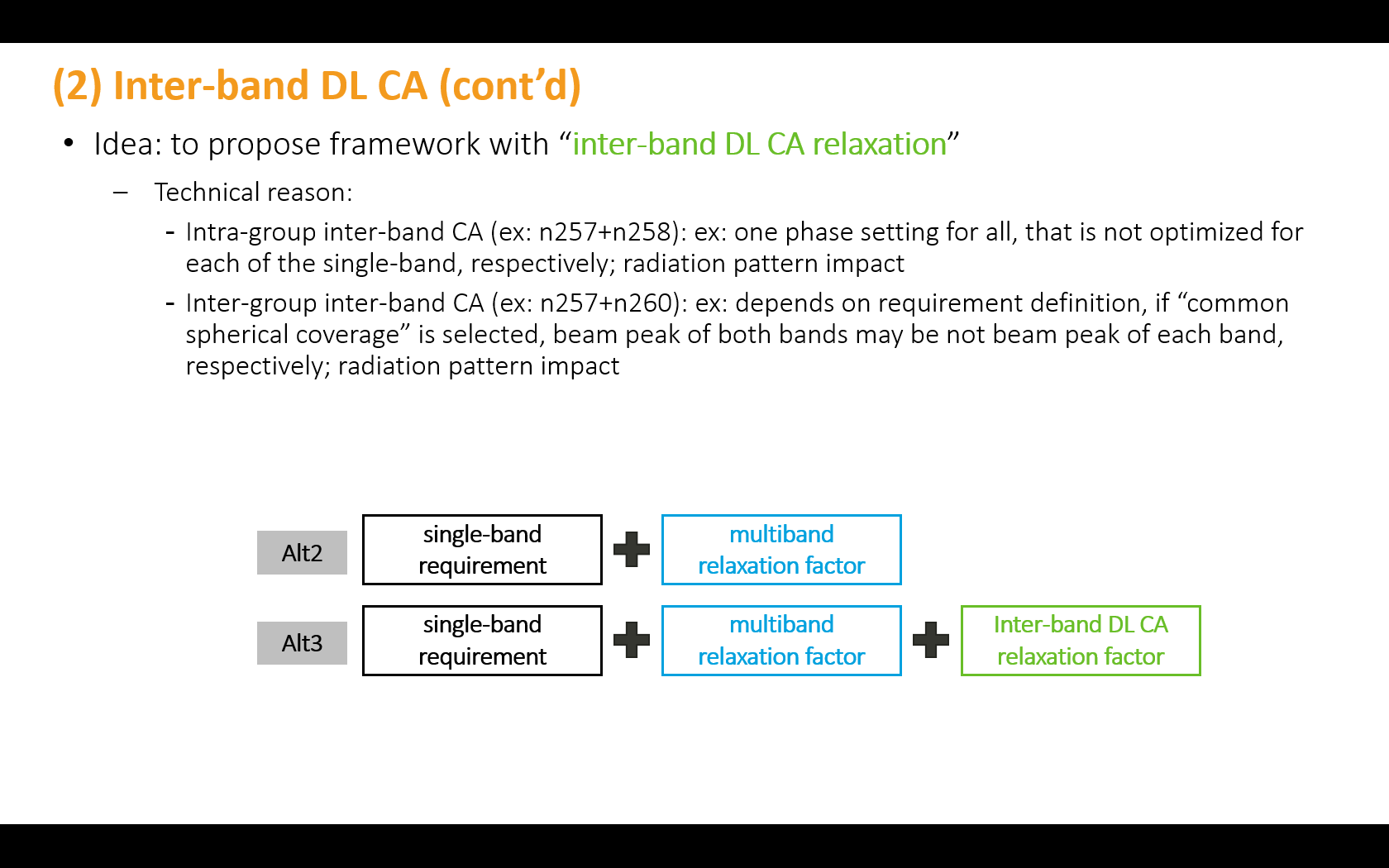 Proposal2: Define ∑DLCAP as UE FR2 inter-band DL CA relaxation factors for peak EISProposal3: Define ∑DLCAs (dB) as UE FR2 inter-band DL CA relaxation factors for EIS spherical coverageProposal4: Use Table 2 as table format for UE FR2 inter-band DL CA relaxation factors.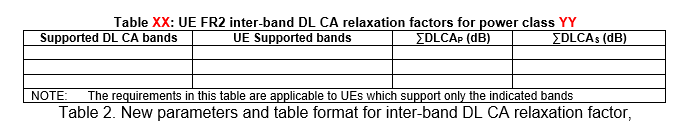 Proposal5: Companies are encouraged to share market demand on specific FR2 inter-band DL CA operations and associated multiband operations.Proposal6: Apply peak EIS and EIS spherical coverage test reduction:　．If UE passes equal DL CA peak EIS requirement, the non-CA peak EIS requirement can be skipped.　．If UE passes equal DL CA EIS spherical requirement, the non-CA EIS spherical requirement can be skipped.R4-2001494Views spherical coverage relaxation for inter band DL CASony, EricssonObservation 1: Distribute the total relaxation on each band equally demands a smaller total relaxation comparing to place all the relaxation on one single band. Proposal 1: UE is assumed to have common beam management for the bands that are part of supported band configuration in inter-band CA for 28 GHz + 28 GHz or 39 GHz + 39 GHz combinations.Proposal 2: Define the relaxation for inter-band CA operation per band rather than the total relaxation.Proposal 3: For high band + low band inter-band CA spherical coverage, allowing 2 dB relaxation on each band for the UE to meet the common spherical coverage requirement. R4-2001776On inter band DL CA_FR2Huawei, HiSiliconProposal 1: For 28GHz+39GHz inter-band CA, RAN4 do not define PSD difference limitation when define the RF  requirement.Proposal 2: For 28GHz+39GHz inter-band CA, a test case with 30dB PSD difference shall be evaluated and  defined.Proposal 3: RAN4 defines 10% relaxation on spherical coverage requirement for inter-band 28GHz+39GHz CA, where spherical coverage means the common spherical coverage range between the 2 bands.Proposal 4: 3dB per band is defined additionally for inter-band 28GHz+39GHz CA on min peak EIS.Proposal 5: RAN4 Define UE capability simultaneous Tx/Rx optional for inter-band 28GHz+39GHz, UE behavior shall be dependent on implementation.Observation 1: common beam management and equal PSD for 28+28 and 39+39 inter-band CA actually requires for collocated deployment only.Proposal 6: If collocated deployment is confirmed in RAN4 for 28+28 and 39+39 inter-band CA, separation class extends to be indicated per band combination per receiving chain.Proposal 7: If both collocated and non-collocated deployment are existed for 28+28 and 39+39 inter-band CA, same conclusion as in inter-band 28+39GHz CA on beam management and PSD condition shall be utilized. R4-2001779TP for inter-band CA refsens FR2_Rel-16Huawei, HiSiliconR4-2002114PSD imbalance for FR2 Inter-band DL CA of 28GHz + 40GHzNTT DOCOMO INC.Observation:The required capability for PSD imbalance should be 15 dB for co-located scenario and 25dB for non-co-located scenario.Proposal:Take either of below options for FR2 inter-band DL CA of 28GHz + 40GHz:Option 1: Specify 25dB PSD imbalance requirement and test in RF conformance testing.Option 2: Introduce a new UE capability signalling to distinguish the capability of handling PSD difference for co-located or non-co-located scenarioWhen the capability is set to 0, 15dB PSD imbalance requirement shall apply.When the capability is set to 1, 25dB PSD imbalance requirement shall apply.IssueOptionsCompany Comments3.1-1: Quantifying spherical coverage for inter-band CAspherical coverage for each band determined separately, and common coverage area established3.1-1: Quantifying spherical coverage for inter-band CAcommon CDF shall be used for L+L, common CDF shall not be used for L+H3.2-1: LB + LB, HB + HB PSD difference capability signalingYes/No3.2-2: LB + LB, HB + HB PSD difference ≥ 25 dB,   30 dB3.2-2: LB + LB, HB + HB PSD difference 6.5dB3.2-2: LB + LB, HB + HB PSD difference 0 dB3.2-3: LB + LB, HB + HB EIS relaxation frameworksingle band + MBR+ inter-band DL CA relaxation factor3.2-3: LB + LB, HB + HB EIS relaxation frameworksingle band + inter-band DL CA relaxation factor3.2-3: LB + LB, HB + HB EIS relaxation frameworkother3.2-4: LB + LB, HB + HB Beam ManagementSame3.2-4: LB + LB, HB + HB Beam ManagementIndependent3.3-1: LB + HB PSD difference capability signalingYes/No3.3-2: LB + HB PSD difference ≥ 25 dB,   30 dB3.3-2: LB + HB PSD difference 6.5dB3.3-2: LB + HB PSD differenceNew UE capability to distinguish UE’s capability of handling PSD difference3.3-3: LB + HB EIS relaxation frameworksingle band + MBR+ inter-band DL CA relaxation factor3.3-3: LB + HB EIS relaxation frameworksingle band + inter-band DL CA relaxation factor3.3-3: LB + HB EIS relaxation frameworkother3.4-1: separate L+H from L+L/H+H in WIDYes/No3.5-1: allow offset antennas as equivalent to single AoA for IBBYes/No3.5-2: allow offset antennas for TRx requirementsYes/NoStatus summary Sub-topic#1Tentative agreements:Candidate options:Recommendations for 2nd round:WF/LS t-doc Title Assigned Company,WF or LS lead#1CR/TP/LS/WF numberT-doc  Status update recommendation  XXXBased on 2nd round of comments collection, moderator can recommend the next steps such as “agreeable”, “to be revised”